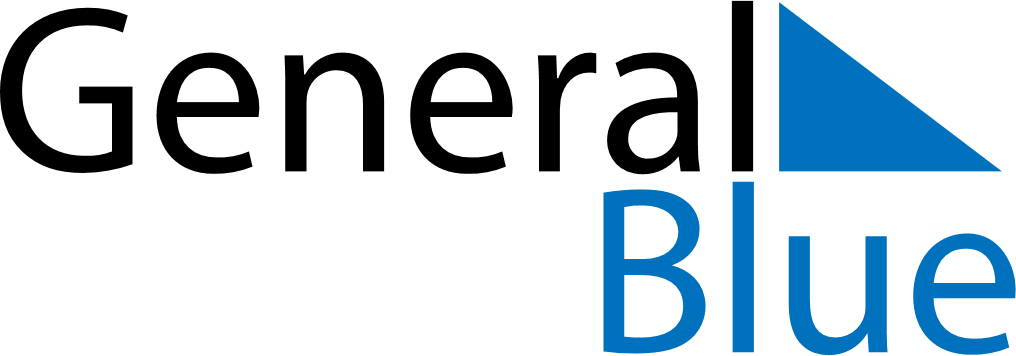 June 2024June 2024June 2024June 2024June 2024June 2024June 2024Holguin, Holguin Province, CubaHolguin, Holguin Province, CubaHolguin, Holguin Province, CubaHolguin, Holguin Province, CubaHolguin, Holguin Province, CubaHolguin, Holguin Province, CubaHolguin, Holguin Province, CubaSundayMondayMondayTuesdayWednesdayThursdayFridaySaturday1Sunrise: 6:23 AMSunset: 7:42 PMDaylight: 13 hours and 19 minutes.23345678Sunrise: 6:23 AMSunset: 7:42 PMDaylight: 13 hours and 19 minutes.Sunrise: 6:23 AMSunset: 7:43 PMDaylight: 13 hours and 20 minutes.Sunrise: 6:23 AMSunset: 7:43 PMDaylight: 13 hours and 20 minutes.Sunrise: 6:23 AMSunset: 7:43 PMDaylight: 13 hours and 20 minutes.Sunrise: 6:23 AMSunset: 7:44 PMDaylight: 13 hours and 20 minutes.Sunrise: 6:23 AMSunset: 7:44 PMDaylight: 13 hours and 21 minutes.Sunrise: 6:23 AMSunset: 7:44 PMDaylight: 13 hours and 21 minutes.Sunrise: 6:23 AMSunset: 7:45 PMDaylight: 13 hours and 21 minutes.910101112131415Sunrise: 6:23 AMSunset: 7:45 PMDaylight: 13 hours and 22 minutes.Sunrise: 6:23 AMSunset: 7:45 PMDaylight: 13 hours and 22 minutes.Sunrise: 6:23 AMSunset: 7:45 PMDaylight: 13 hours and 22 minutes.Sunrise: 6:23 AMSunset: 7:46 PMDaylight: 13 hours and 22 minutes.Sunrise: 6:23 AMSunset: 7:46 PMDaylight: 13 hours and 23 minutes.Sunrise: 6:23 AMSunset: 7:46 PMDaylight: 13 hours and 23 minutes.Sunrise: 6:23 AMSunset: 7:47 PMDaylight: 13 hours and 23 minutes.Sunrise: 6:23 AMSunset: 7:47 PMDaylight: 13 hours and 23 minutes.1617171819202122Sunrise: 6:23 AMSunset: 7:47 PMDaylight: 13 hours and 23 minutes.Sunrise: 6:24 AMSunset: 7:47 PMDaylight: 13 hours and 23 minutes.Sunrise: 6:24 AMSunset: 7:47 PMDaylight: 13 hours and 23 minutes.Sunrise: 6:24 AMSunset: 7:48 PMDaylight: 13 hours and 23 minutes.Sunrise: 6:24 AMSunset: 7:48 PMDaylight: 13 hours and 24 minutes.Sunrise: 6:24 AMSunset: 7:48 PMDaylight: 13 hours and 24 minutes.Sunrise: 6:24 AMSunset: 7:48 PMDaylight: 13 hours and 24 minutes.Sunrise: 6:25 AMSunset: 7:49 PMDaylight: 13 hours and 24 minutes.2324242526272829Sunrise: 6:25 AMSunset: 7:49 PMDaylight: 13 hours and 24 minutes.Sunrise: 6:25 AMSunset: 7:49 PMDaylight: 13 hours and 23 minutes.Sunrise: 6:25 AMSunset: 7:49 PMDaylight: 13 hours and 23 minutes.Sunrise: 6:25 AMSunset: 7:49 PMDaylight: 13 hours and 23 minutes.Sunrise: 6:26 AMSunset: 7:49 PMDaylight: 13 hours and 23 minutes.Sunrise: 6:26 AMSunset: 7:49 PMDaylight: 13 hours and 23 minutes.Sunrise: 6:26 AMSunset: 7:50 PMDaylight: 13 hours and 23 minutes.Sunrise: 6:26 AMSunset: 7:50 PMDaylight: 13 hours and 23 minutes.30Sunrise: 6:27 AMSunset: 7:50 PMDaylight: 13 hours and 23 minutes.